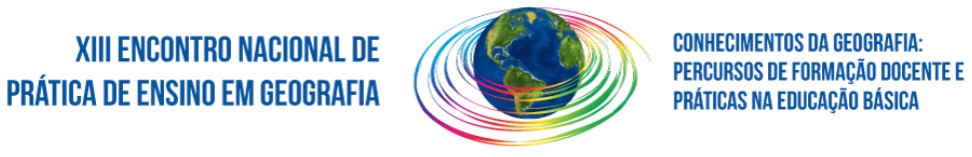 NORMAS PARA APRESENTAÇÃO ORALAs apresentações Orais ocorrerão durante os GTs terão a duração definida junto aos Coordenadores de GTs.O tempo para apresentação estará relacionado ao número de trabalhos em cada GT, bem como o tempo destinado para os debates.A certificação como participante em um GT somente ocorrerá mediante a frequência a 75% das atividades realizadas.Todos os trabalhos deverão ser expostos com auxílio de uma apresentação em Power point (salvo no formato Apresentação Power Point).Solicitamos aos autores que busquem sistematizar suas apresentações, de modo a não exceder 06 slides cada trabalho.Atenciosamente,A Coordenção do 13º Enpeg.